UCZELNIA SPOŁECZNO-MEDYCZNA 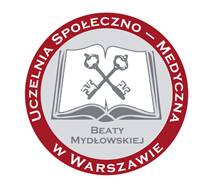 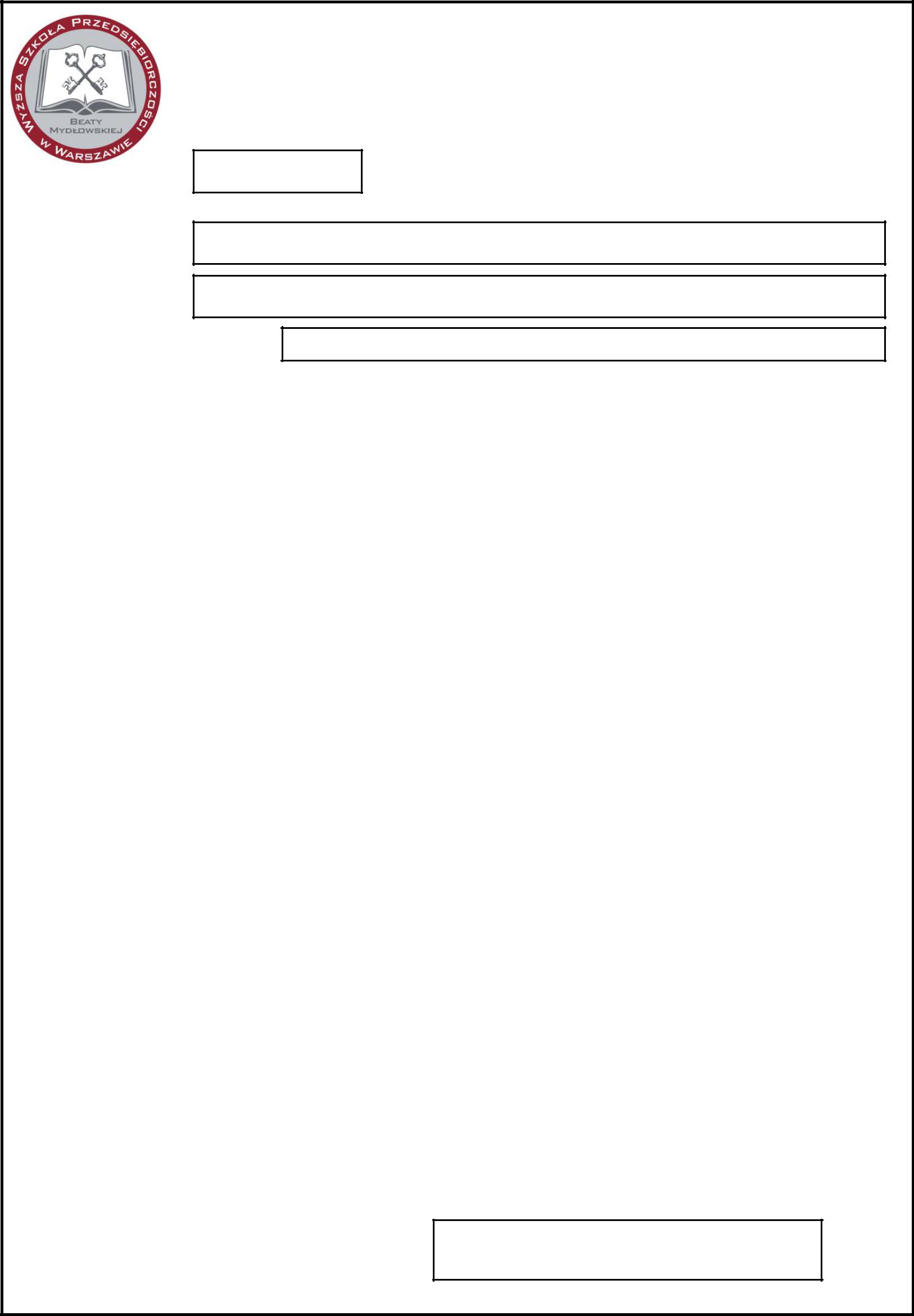 W WARSZAWIE (USM)KWESTIONARIUSZ OSOBOWYKANDYDATA NA STUDIANR ALBUMU(wypełnia Uczelnia)NAZWISKOIMIĘ (IMIONA)NAZWISKO PANIEŃSKIEPodpis kandydata na studia			s. 1Podanie do Rektora o przyjęcie na studiaProszę o przyjęcie na studia wyższe na kierunek:WYBRANY PRZEZ KANDYDATA TRYB NAUKI 	(proszę zaznaczyć X)		STACJONARNY			 			NIESTACJONARNYJĘZYKI OBCE – SZKOŁA ŚREDNIA			(proszę zaznaczyć X)Język angielski						Język niemieckiJęzyk rosyjski							Brak			Inne………………........................			Podpis kandydata na studiaZgłaszam swoją kandydaturę na studia przyjmuję do wiadomości następujące warunki:Kandydat podpisuje z Prezydentem USM w Warszawie umowę o naukę, która reguluje stosunki prawne studenta z   Uczelnią.W przypadku rezygnacji opłata wpisowa nie podlega zwrotowi.Studia są płatne.OŚWIADCZENIEZgodnie z przepisami Rozporządzenia Parlamentu Europejskiego i Rady (UE) 2016/679 z dnia 27 kwietnia 2016 r. w sprawie ochrony osób fizycznych w związku z przetwarzaniem danych osobowych i w sprawie swobodnego przepływu takich danych oraz uchylenia dyrektywy 95/46/WE (ogólne rozporządzenie o ochronie danych) oświadczam, iż:Dobrowolnie podałem/-am swoje dane osobowe oraz dobrowolnie wyraziłem/-am zgodę na przetwarzanie moich danych osobowych w zakresie wykraczającym poza przetwarzanie danych w celu wykonania obowiązku prawnego ciążącego na Administratorze;Jednocześnie oświadczam, że zostałem/-am poinformowany/-a o tym, że:Administratorem danych osobowych jest Uczelnia Społeczno - Medyczna, uczelnia niepubliczna, z siedzibą w Warszawie, ul. Kaleńska 3 04 – 367 Warszawa, wpisana do rejestru uczelni niepublicznych i związków uczelni niepublicznych prowadzonego przez Ministra Nauki i Szkolnictwa Wyższego pod numerem porządkowym 358; moje dane osobowe przetwarzane będą dla celów postępowania rekrutacyjnego na studia, a w przypadku przyjęcia na studia w celu dokumentowania ich przebiegu, a także wykorzystywania do celów statutowych, archiwalnych, statystycznych, zgodnie art. 6 ust. 1 lit. b oraz art. 9 ust.2 lit. i  ogólnego rozporządzenia o ochronie danych osobowych;s.2 moje dane osobowe zostały podane i będą przetwarzane na podstawie przepisów ustawy z dnia 27 lipca 2005 roku Prawo o szkolnictwie wyższym w niezbędnym zakresie dla realizacji wynikających z tej ustawy obowiązków, a samo podanie tych danych wymagane jest przepisami powszechnie obowiązującego prawa; moje dane osobowe mogą być przetwarzane, w zależności od udzielenia przeze mnie zgody, również w celach informacyjnych lub marketingowych lub dostępu do portalu Wirtualny Dziekanat, platformy e-learningowej oraz systemu antyplagiatowego na podstawie wyrażonej przeze mnie w sposób świadomy i dobrowolny zgody, a brak podania wskazanych danych uniemożliwi mi odpowiednio otrzymywanie od  Uczelni Społeczno-Medycznej newslettera lub informacji marketingowych, bądź lub korzystanie z ww. portalu oraz platformy; podanie danych jest dobrowolne, jednak konieczne do realizacji celów, do jakich zostały zebrane; dane będą udostępniane wyłącznie tym podmiotom zewnętrznym (POLON), które posiadają ustawowe prawo do ich przetwarzania i tylko w przypadkach ustawą określonych, a także podmiotom, z którymi Uczelnia posiada zawarte umowy powierzenia danych, w szczególności w zakresie utrzymania systemu informatycznego Uczelni oraz organizacji praktyk studenckich;mam prawo cofnąć zgodę w każdym czasie poprzez wysłanie wiadomości e-mail na adres dziekanat@usmbm.edu.pl lub, wedle mojego uznania, bądź listownie na adres dziekanatu. Wycofanie zgody nie wpływa na zgodność z prawem przetwarzania, którego dokonano na podstawie mojej zgody udzielonej przed jej wycofaniem; moje dane osobowe przetwarzane dla celów realizacji przepisów ustawy prawo o szkolnictwie wyższym będą przechowywane przez wymagany prawem okres czasu;moje dane osobowe przetwarzane w celach informacyjnych lub marketingowych lub dostępu do portalu Wirtualny Dziekanat oraz platformy e-learningowej będą przechowywane do momentu cofnięcia przeze mnie zgody, przy czym nie dłużej niż przez okres 5 lat od momentu jej udzielenia;mam prawo żądania od administratora dostępu do moich danych osobowych, oraz z zastrzeżeniem przepisów prawa: prawo ich sprostowania, usunięcia, ograniczenia przetwarzania, wniesienia sprzeciwu wobec przetwarzania, a także przeniesienia danych;moje dane osobowe nie będą przetwarzane w sposób zautomatyzowany i nie będą poddawane profilowaniu;moje dane osobowe nie będą przetwarzane w innym celu niż ten, dla którego je zebrano;moje dane osobowe nie będą przekazywane odbiorcy w państwie trzecim lub organizacji międzynarodowej;przysługuje mi prawo do wniesienia skargi do organu nadzorczego, tj. do Prezesa Urzędu Ochrony Danych Osobowych, ul. Stawki 2, 00–193 Warszawa.OŚWIADCZENIEOświadczam, że znane mi są warunki Regulaminu studiów, Regulaminu opłat i akceptuję warunki w nim zawarte.Ja niżej podpisany (a) oświadczam, że w przypadku niezebrania lub zmniejszenia się grupy językowej lub specjalnościowej poniżej 10 osób, nie będę rościć pretensji do nieutworzenia zdeklarowanej grupy zajęciowej.Oświadczam, że zostałem/-am uprzedzony/-a o odpowiedzialności karnej z art. 233 kk za podawanie nieprawdziwych danych.                         Podpis osoby przyjmującej dokumenty                                                   Podpis kandydata na studia Warszawa, dnia ….................................................................. 			 Wyrażam zgodę na zamieszczanie fotografii z moim wizerunkiem i informacji o moim udziale w życiu uczelni na stronie internetowej oraz w publikacjach na temat uczelni.				Podpis kandydata na studiaWarszawa, dnia ….................................................................. 					                         							s.3WYMAGANE DOKUMENTY OD KANDYDATA NA STUDIAPIERWSZEGO STOPNIAWYMAGANE DOKUMENTY OD KANDYDATA NA STUDIADRUGIEGO STOPNIAStwierdzam, że kandydat posiada wymagany komplet dokumentów do przyjęcia na studia i przekazuję dokumenty do decyzji Dziekana USM o przyjęciu na studiaCzytelny podpis osoby przyjmującej dokumentyŚLUBOWANIE STUDENTAWstępując do grona społeczności Uczelni Społeczno-Medycznej ślubuję uroczyście: zdobywać wytrwale wiedzę i umiejętności dla kształtowania mej osobowości i podnoszenia kwalifikacji zawodowych, przestrzegać zasad współżycia koleżeńskiego, okazywać szacunek pracownikom Uczelni oraz szanować Jej mienie, postępować godnie i uczciwie, szanować tradycje Uczelni i zawsze dbać o Jej imię.Podpis studenta		s. 4              DATA URODZENIADATA URODZENIAdzień:miesiąc:rok:rok:MIEJSCE URODZENIAMIEJSCE URODZENIAMIEJSCE URODZENIAMIEJSCE URODZENIAIMIĘ OJCAIMIĘ MATKIIMIĘ OJCAIMIĘ MATKISERIA I NR DOWODU OSOB.SERIA I NR DOWODU OSOB.SERIA I NR DOWODU OSOB.PESELPESELADRES ZAMELDOWANIAADRES ZAMELDOWANIAADRES ZAMELDOWANIAADRES ZAMELDOWANIAULICANR DOMUNR MIESZKANIAMIEJSCOWOŚĆKODRODZAJ MIEJSCOWOŚCIRODZAJ MIEJSCOWOŚCIWIEŚMIASTOADRES KORESPONDENCYJNYADRES KORESPONDENCYJNYADRES KORESPONDENCYJNYADRES KORESPONDENCYJNYULICANR DOMUNR MIESZKANIAMIEJSCOWOŚĆKODWOJEWÓDZTWOTELEFONTELEFONTELEFONSTACJONARNYKOMÓRKOWYKOMÓRKOWYE-MAILUKOŃCZONA SZKOŁA ŚREDNIAUKOŃCZONA SZKOŁA ŚREDNIAUKOŃCZONA SZKOŁA ŚREDNIAUKOŃCZONA SZKOŁA ŚREDNIANAZWA SZKOŁYMIEJSCOWOŚĆROK UKOŃCZENIAROK UKOŃCZENIACZY KANDYDAT POSIADA ORZECZENIE O STOPNIU NIEPEŁNOSPRAWNOŚCI?CZY KANDYDAT POSIADA ORZECZENIE O STOPNIU NIEPEŁNOSPRAWNOŚCI?CZY KANDYDAT POSIADA ORZECZENIE O STOPNIU NIEPEŁNOSPRAWNOŚCI?CZY KANDYDAT POSIADA ORZECZENIE O STOPNIU NIEPEŁNOSPRAWNOŚCI?CZY KANDYDAT POSIADA ORZECZENIE O STOPNIU NIEPEŁNOSPRAWNOŚCI?CZY KANDYDAT POSIADA ORZECZENIE O STOPNIU NIEPEŁNOSPRAWNOŚCI?CZY KANDYDAT POSIADA ORZECZENIE O STOPNIU NIEPEŁNOSPRAWNOŚCI?CZY KANDYDAT POSIADA ORZECZENIE O STOPNIU NIEPEŁNOSPRAWNOŚCI?CZY KANDYDAT POSIADA ORZECZENIE O STOPNIU NIEPEŁNOSPRAWNOŚCI?CZY KANDYDAT POSIADA ORZECZENIE O STOPNIU NIEPEŁNOSPRAWNOŚCI?TAKNIEWYBRANY PRZEZ KANDYDATA KIERUNEK STUDIÓW(proszę zaznaczyć X)DIETETYKAStudia pierwszego stopnia(licencjackie)KOSMETOLOGIAStudia pierwszego stopnia(licencjackie)PEDAGOGIKAStudia pierwszego stopnia(licencjackie)KOSMETOLOGIAStudia drugiego stopnia (magisterskie)PEDAGOGIKAStudia drugiego stopnia (magisterskie)DIETETYKAStudia drugiego stopnia (magisterskie)WYDZIAŁ NAUK MEDYCZNYCH I O ZDROWIUWYDZIAŁ NAUK SPOŁECZNYCH  Kierunek: dietetyka i kosmetologia (I stopnia)Kierunek: administracja i pedagogika (I stopnia)1)2 identyczne fotografie 35x452)Świadectwo maturalne   1)2 identyczne fotografie 35x453)Świadectwo ukończenia szkoły średniej   2)Świadectwo maturalne4)Zaświadczenie lekarskie o braku przeciwskazań do studiowania   3)Świadectwo ukończenia szkoły średniej5) Kserokopia aktualnej książeczki zdrowia dla celów 5) Kserokopia aktualnej książeczki zdrowia dla celów    4)Zaświadczenie lekarskie o braku przeciwskazań do studiowaniasanitarno-epidemiologicznychWYDZIAŁ NAUK MEDYCZNYCH I O ZDROWIUKierunek: dietetyka i kosmetologia (II stopnia) 2 identyczne fotografie 35x45 Świadectwo maturalne Odpis lub poświadczoną przez uczelnię kopię dyplomu ukończenia studiów wyższych w tym suplement do dyplomu Zaświadczenie lekarskie o braku przeciwskazań do studiowania (lekarza medycyny pracy) Kserokopie aktualnej książeczki zdrowia dla celów      sanitarno-  epidemiologicznych.WYDZIAŁ NAUK SPOŁECZNYCH           Kierunek: pedagogika (II stopnia)   1)   1) 2 identyczne fotografie 35x45   2)   2) Świadectwo maturalne   3)   3) Zaświadczenie lekarskie o braku przeciwskazań do studiowania   4)   4) Odpis lub poświadczoną przez uczelnię kopię dyplomu ukończenia        studiów wyższych w tym suplement do dyplomu      studiów wyższych w tym suplement do dyplomu      studiów wyższych w tym suplement do dyplomu